SQL 서버 관리2022년 2월 26일
witneyappFTP:  
witneyapp.cafe24.com 포트: 5838아이디: witneyapp 비밀번호: v3600724DB: sql19-003.cafe24.com 아이디: witneyapp 비밀번호: v3600724Sql 서버  201.180.118.115:19833   아이디  visionwork    vision1004카페 24 서버아이디 sudaenglish    esther0413IP Address: 210.180.118.115: 19833 (Remote Access시)ID: administrator	 Password: 01e91401WINDOWS 10에서는 Ip4.co.kr을 하면 접속 Ip Address를 확인할 수 있다1599-3414  서버코레이션  김호현HomePage  	visionwork  esther0413     whitneyedu   esther0413		FTP: visionwork	richard1022FTP 서버아이디 visionwork  v3600724visionmallProvider=sqloledb; Data Source=121.78.119.24,5722;Initial Catalog=vision_mall ;User Id=visionwork;Password=3600724;Provider=sqloledb; Data Source=121.78.119.24,5722;Initial Catalog=vision_data ;User Id=visionwork;Password=3600724;Provider=sqloledb; Data Source=121.78.119.20,5722;Initial Catalog=visionkorea ;User Id=visionwork;Password=3600724;Provider=sqloledb; Data Source=121.78.119.20,5722;Initial Catalog=Whitney_Score ;User Id=Visionwork ;Password=3600724;Provider=sqloledb; Data Source=121.78.119.20,5722;Initial Catalog=SATPrep ;User Id=visionwork;Password=3600724;Provider=sqloledb; Data Source=121.78.119.24,5722;Initial Catalog=rainbow ;User Id=visionwork;Password=3600724;Provider=sqloledb; Data Source=121.78.119.20,5722;Initial Catalog=visionworkco ;User Id=visionwork;Password=3600724;Movie_Story_Server = "Provider=sqloledb; Data Source=" + RsWeb!IP_Address + ";Initial Catalog=Whitney_Academy ;User Id=whitney_app;Password=vision2016;"Remote Access 비밀번호 변경하기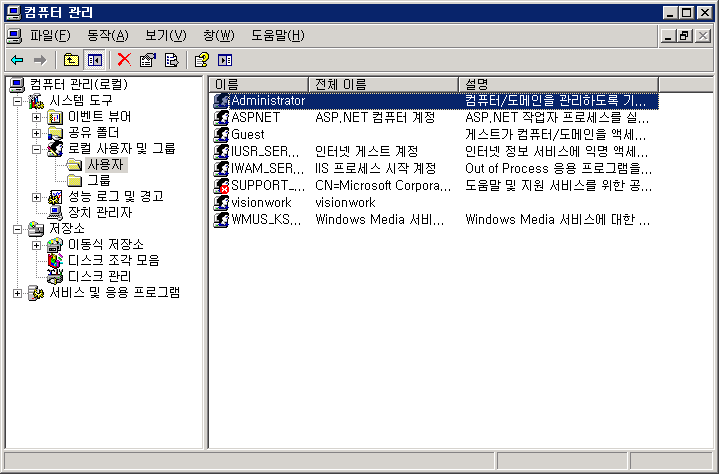 My Computer 오른쪽 마우스 클릭 >> 관리 클릭로컬사용자 및 그릅을 선택하고 사용자를 클릭하면 위 화면이 나타난다.Adminitrator>> 마우스 오른 쪽 클릭 >> 암호설정을 하여 암호를 변경한다.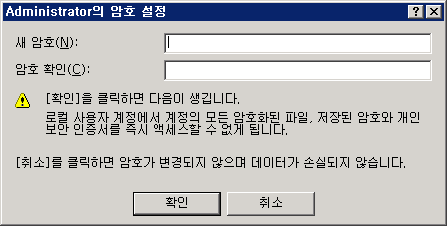 Remote Access 접근 하기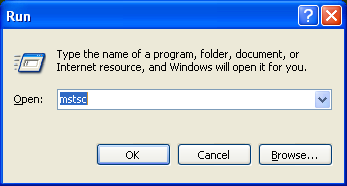 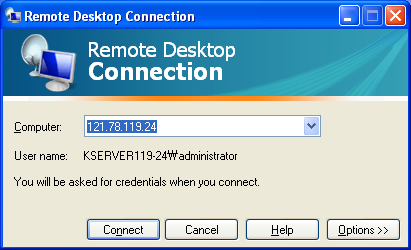 데이터를 카피할 경우 Options을 클릭한다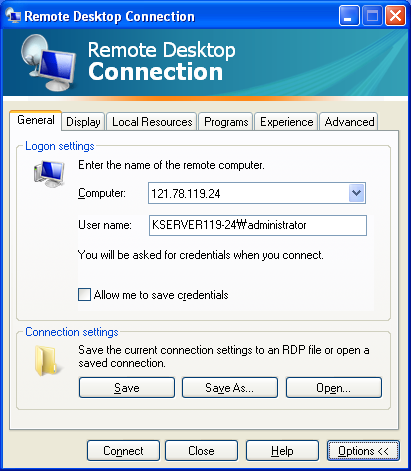 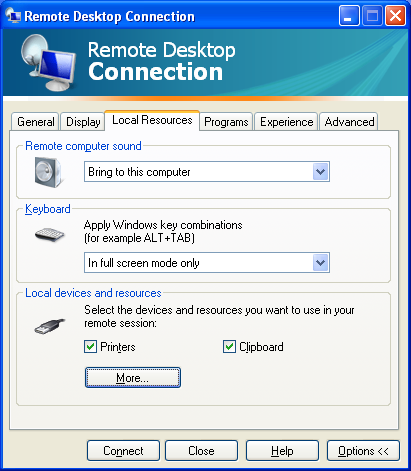 Local Resources를 선택한다More을 클릭한다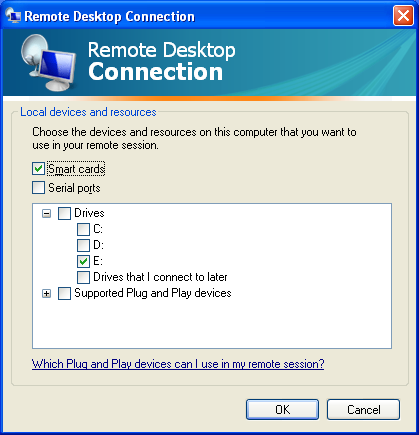 Drivers를 선택하면 PC의 드라이브 명세가 나타난다.  선택한다.Remote Access Connect를 한다원격 데스크 탑에서  MyComputer를 클릭하면 데이터는 C \ Program files\microsoftSQL  Serrver\ MssQl.1\ MSSQL\ DATA\위의 데이터에서 복사할 데이터를 선택한 후 저장한다.데이터베이스 아이디 변경하기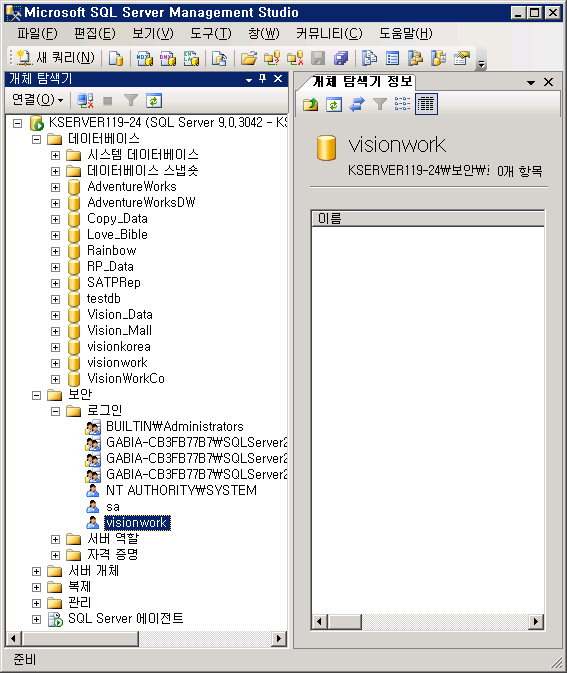 Remote Access로 접속한 후 Studio Manager 접속한다.  보안을 클릭하면 로그인 정보가 나타난다.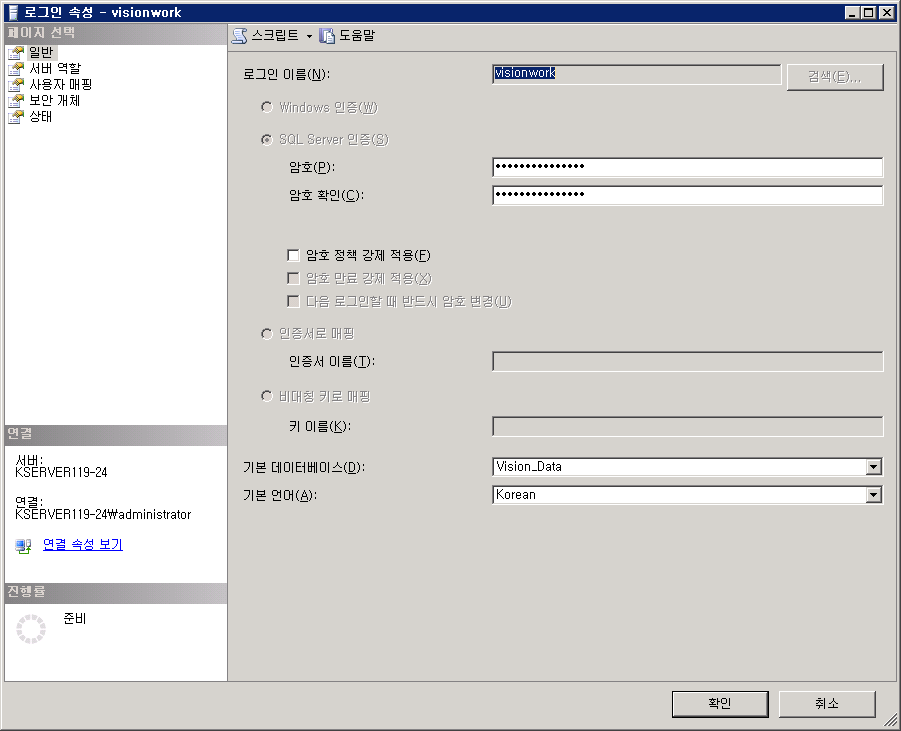 화면에서 사용자 매핑을 클릭한다.  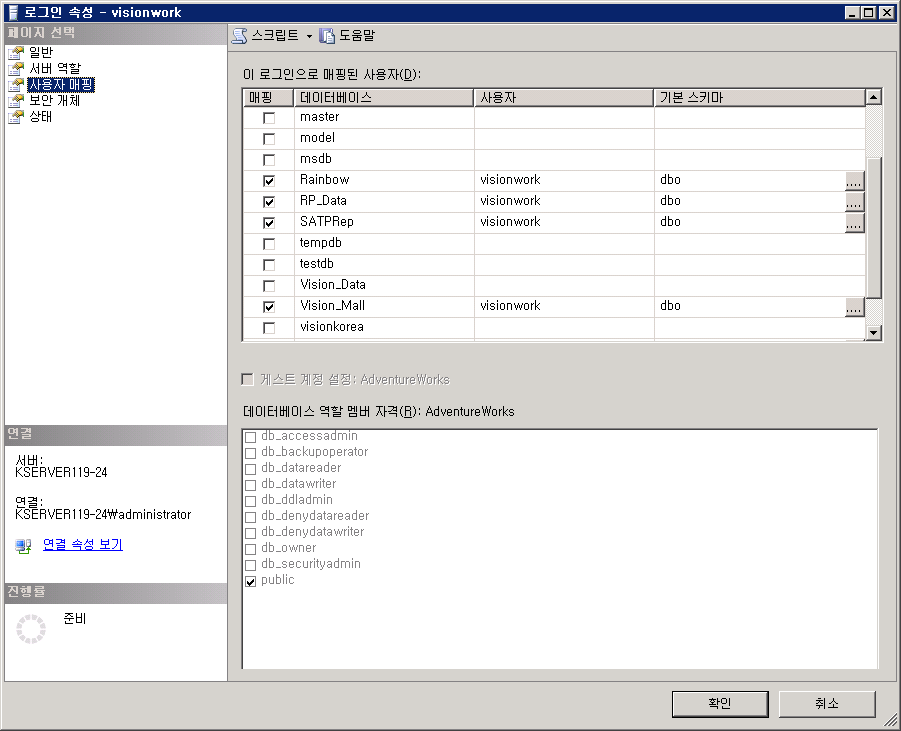 데이터베이스의 종류가 나타난다.  필요한 데이터를 선택한다.오른 편 … 버튼을 클릭한다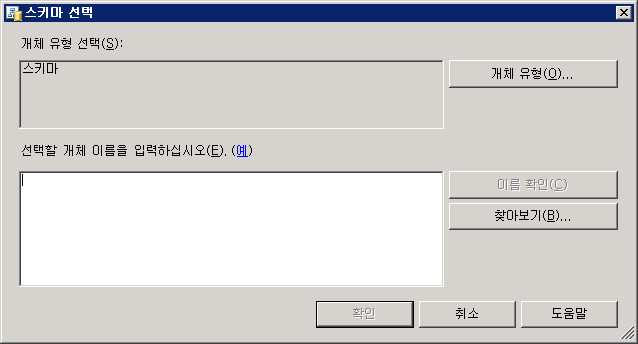 찾아보기를 클릭한다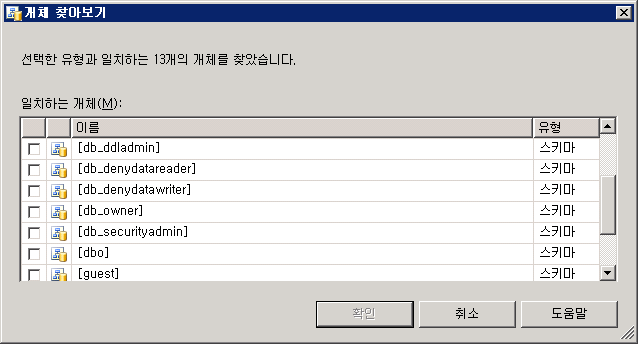 Dbo를 선택한다. 서버를 새로 교체한 후 IP Address을 설정하기 전에 확인하는 방법C:/Windows/System32/drivers/ets/hosts.file을 notepad로 열고새로운 IP Address를 다음과 같이 입력하고 저장한다121.78.118.11 www.visionwork.kr위의 아이디로 접속하면 위의 IP Address로 접속된다.New Note5/30/2017  Recording 서버 다운  새로 설치 리눅스위트니 녹음 파일 전송은 IP 주소로 EZSend_AWhitney2016 폴더로 전송"http://www.whitneye.kr/Whitney2013_A/" + vSoundNeat는 121.78.119.134  Neat_Recording으로 전송됨Neat_Test는 위트니 홈페이지 서버에 있음 Neat_TestPrep_Send_Record는 121.78.119.103  Prep_SchoolServer Data Import (China)SQL Servermanagement Studio에서 Task>Import Data 한후 Excel을 선택한다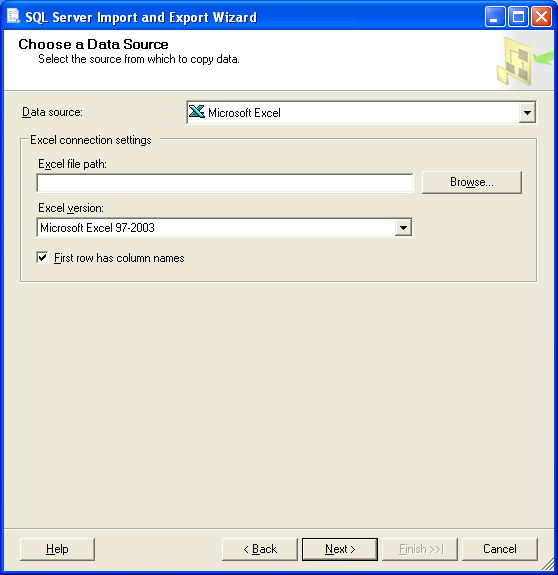 테이블 이름을 입력한다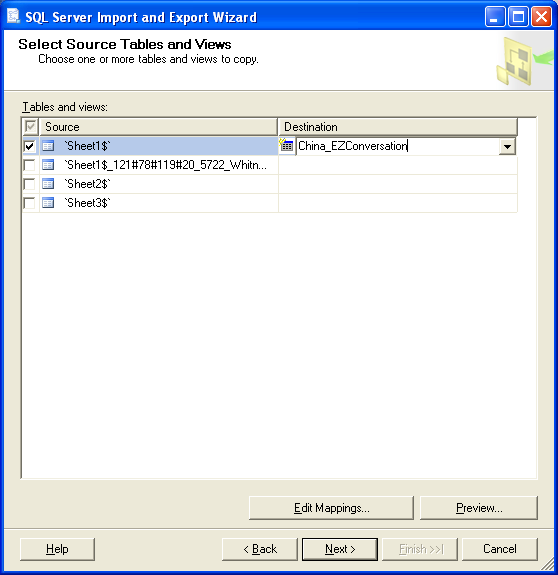 서버 대체 작업추가 항목오디오 다운로드는 www.whitney.kr/download/ABCPicture_2016 .html에서 받는다수정을 하지 않고 본사에서 다운로드 받는 것으로 한다데이터베이스 Vision_Server의 아이디는 whitney  비밀번호는whitney!@#$로 설정한다외국에 서버를 설치하는 경우해외에 서버를 설치하는 경우에는 121.78.119.20,5722>vision_server>Server_Info Table의 ServerNo를 입력하고, 필요한 서버의 정보를 입력한다. (본사의 서버번호와 일치해야 한다)Multi_Server의 데이터를 YES로 변경한다학교의 경우 서버를 통하지 않고 하는 방법은?아직 학교의 경우는 모르기 때문에 그냥 간다 7/12/2017그 외는 아래를 사용한다Registry ( Hkey_Current_User> Software >vb and vba Program Setting> whitne2013 > General Information>whitney_Server에 서버 주소가 등록이 되어 있지 않는 경우 아래 화면이 나타난다.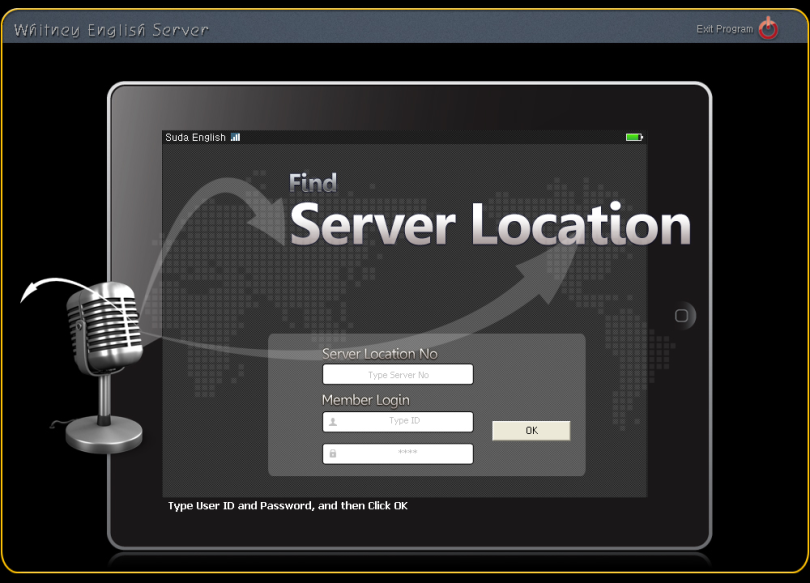 서버 번호를 입력하고 아이디와 비밀번호를 입력한다.121.78.119.20,5722>vision_server 에서 서버번호에 맞는 데이타를 찾아, 입력된 서버 주소의 RPUser와 RpAcademy이 정보를 확인한다.정보가 일치하는 경우에는 Registry에 서버 주소와 서버번호가 Registry에 입력되어 다음부터는 서버 주소를 확인할 필요 없다.모든 프로그램은 Registry의 서버 주소로 서버의 정보를 확인한다새로 프로그램을 설치한 경우에는 서버 주소가 없다아이피 주소가 없으면 121.78.119,20,5722 Multi_Server에서 확인한다.  Yes인 경우에는 위 설명으로 진행된다No인 경우에는 Server_Info에서 ServerNo가 1인 정보를 가져온다Server 주소가 있는 경우Registry에 등록된 서버 주소와 서버번호를 가져온다 서버의 주소의 Server_Info에서 해당 서버번호의 주소를 가져온다프로그램 업데이트프로그램 업데이트 정보는 1에서는 121.78.119.20,5722에서 하고, 2는 지역별 서버로 한다.   업데이트 다운로드 파일은 121.78.119.20에서만 한다ModuleGet_First 삭제서버와 FTP 정보 삭제서버 등록 정보 확인 후 삭제 또는 수정데이터 이전하기 (6/26/2017 여러 번 방법을 모색하였으나 실패 아래 방법으로 한다)서버에 테이블을 미리 만들어 놓는다매핑편집을 클릭한다